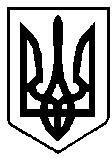 УКРАЇНАРІВНЕНСЬКА ОБЛАСТЬм. ВАРАШР О З П О Р Я Д Ж Е Н Н Яміського голови24.03.2023 									№82-Род-23-3120Про засідання виконавчогокомітету Вараської міської радиВідповідно до Регламенту виконавчого комітету міської ради, затвердженого рішенням міської ради від 29.03.2013 №781 (зі змінами), врахувавши пропозиції структурних підрозділів виконавчого комітету міської ради, керуючись статтями 42, 53 Закону України «Про місцеве самоврядування в Україні»:	1. Провести засідання виконавчого комітету Вараської міської ради             28 березня 2023 року о 14.15 год. у залі засідань виконавчого комітету (3 поверх) з порядком денним:1.1. Про погодження розрахунку вартості платних послуг, які надаються Вараським центром професійного розвитку педагогічних працівників та Вараським інклюзивно-ресурсним центром Вараської міської ради (№84-ПРВ-23-5200).1.2. Про перспективний план роботи виконавчого комітету Вараської міської ради на ІІ квартал 2023 року (№81-ПРВ-23-3120).1.3. Про утворення Координаційної ради з питань сімейної та ґендерної політики, попередження насильства в сім’ї, протидії торгівлі людьми (№92-ПРВ-23-7190).1.4. Про погодження наміру передачі в оренду нерухомого майна комунальної власності та оголошення аукціону (№91-ПРВ-23-4320).1.5. Про погодження наміру передачі в оренду комунального майна в закладах освіти (№97-ПРВ-23-4320).1.6. Про розгляд звіту щодо виконання фінансового плану комунального некомерційного підприємства Вараської міської ради «Вараська багатопрофільна лікарня» за 2022 рік №7600-СЗ-25-23 (№75-ПРВ-23-7210).1.7. Про розгляд звіту щодо виконання фінансового плану комунального підприємства «Благоустрій» Вараської міської ради за 2022 рік №4550-СЗ-26-23 (№80-ПРВ-23-7210).1.8. Про розгляд звіту щодо виконання фінансового плану комунального підприємства «Управляюча компанія «Житлокомунсервіс» Вараської міської ради за 2022 рік №4560-СЗ-27-23 (№82-ПРВ-23-7210).1.9. Про розгляд звіту щодо виконання фінансового плану комунального підприємства «Агентство нерухомості «Перспектива» за 2022 рік №4530-СЗ-28-23 (№86-ПРВ-23-7210).1.10. Про встановлення тарифу на проїзд міським автомобільним транспортом (№53-ПРВ-23-7210).1.11. Про встановлення режиму роботи бару «Beer Mining» за адресою: місто Вараш, вулиця Паркова біля мікрорайону Будівельників, 34 (№93-ПРВ-23-7230).1.12. Про організацію та проведення ярмарків у Вараській міській територіальній громаді (№52-ПРВ-23-7230).1.13. Про затвердження висновку про доцільність усиновлення та відповідності його інтересам дитини …, дитини другого з подружжя … (№87-ПРВ-23-7401).1.14. Про затвердження висновку щодо доцільності позбавлення батьківських прав … (№88-ПРВ-23-7400).1.15. Про затвердження висновку щодо доцільності позбавлення батьківських прав … (№89-ПРВ-23-7400).1.16. Про затвердження висновку щодо доцільності позбавлення батьківських прав … (№90-ПРВ-23-7400).1.17. Про надання дозволу громадянам …, … на вчинення правочину (№94-ПРВ-23-7400).1.18. Про надання дозволу громадянам …, … на вчинення правочину (№95-ПРВ-23-7400).	2. Організаційному відділу управління документообігу та організаційної роботи (У.Остапович) запросити на засідання членів виконавчого комітету Вараської міської ради та інших учасників, забезпечити членів виконавчого комітету матеріалами, в електронній формі, до засідання виконавчого комітету.	3. Контроль за виконанням розпорядження лишаю за собою.Міський голова						Олександр МЕНЗУЛ